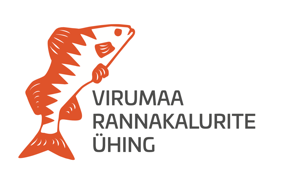 Virumaa Rannakalurite Ühing MTÜMTÜ Virumaa Rannakalurite Ühingu ÜLDKOOSOLEKU  PROTOKOLL Võsu rannaklubi 				26. 06. 2019 a.Algus kell 14.00, lõpp 15.30 Üldkoosolekul (edaspidi koosolekul) osalesid:MTÜ Virumaa Rannakalurite Ühingu (edaspidi VRKÜ) 80-st  liikmest  51 liiget sh liikmete volitatud esindajad (allkirjastatud osalenud liikmete  nimekiri protokolli lisana). Seega oli liikmete osalus üldkoosolekul 62,50 % ja üldkoosolek otsustusvõimeline.Koosolekul osales: juhatuse assistent Reili Soppe(Lisa 1 – osalejate nimekirjad)Valiti häältelugemiskomisjonEttepanek: U. Osila ja A.ViluHääletati: ühehäälselt nõusValiti protokollijaEttepanek: Reili SoppeHääletati: ühehäälselt nõusValiti koosoleku juhatajaEttepanek: Mari SeppHääletati: ühehäälselt nõusKoosoleku juhataja, protokollija ja häältelugemiskomisjon kinnitati ühehäälselt.Päevakord:1. 2018. aasta majandusaasta aruande tutvustamine, revisjonikomisjoni arvamuse kuulamine ning 2018. aasta majandusaasta aruande kinnitamine.2. VRKÜ strateegia 2015-2022 muudatuste tutvustamine ja kinnitamine.3. VRKÜ rakenduskava muudatuste tutvustamine ja kinnitamine.4. Projektitoetuste taotluste paremusjärjestuse tutvustamine.5. Jooksvad küsimused.1. 2018. aasta majandusaasta aruande tutvustamine, revisjonikomisjoni arvamuse kuulamine ning 2018. aasta majandusaasta aruande kinnitamine.(Lisa 2 Majandusaasata aeruanne)M. Sepp: Revisjoni komisjoni koosolek toimus 20.06 VRKÜ kontoris, Võsu sadamas.Revisjon koostas koosoleku käigus protokolli ning akti 2018. a majandusaasta aruande kohta. Juhatus tutvus majandusaasta aruandega, revisjonikomisjoni koosoleku protokolli ning aktiga ning otsustas VRKÜ 2018. a majandusaasta aruanne saata üldkoosolekule kinnitamiseks.U. Osila luges üldkoosolekule ette revisjonikomisjoni poolt koostatud akti.Ettepanek: kinnitada VRKÜ 2018. a majandusaasta aruanneHääletati: 51 poolt	Otsustati:1.1. Kinnitada VRKÜ 2018.a majandusaasta aruanne.2. VRKÜ strateegia 2015-2022 muudatuste tutvustamine ja kinnitamineKuulati M. Seppa: Muudetakse strateegia punkte (punasega lisatud uus tekst, ebavajalik maha kriipsutatud Lisa 4):4.1.1. VRKÜ strateegia valdkondlikud eesmärgid täiendades IV-tegevussuuna eesmärke (lk 40) merisiia eksperimentaalse asustamisega.6.1.4. 	Koelmualade taastamine ( lk 50) lisatakse merisiia asustamineSeoses taotluste esitamisega e-PRIA- sse, on seoses tehnilistel põhjustel vajadus muuta hindamise korda.6.4	Projektitaotluste hindamise kord ja kriteeriumid (lk 59, 61, 62).Strateegia Lisa 6. Strateegia projektitaotluste hindamisjuhend, hindamisleht, koondleht ( lk 112-113).Lisaks puudub edaspidi vajadus hindamis- (lk 121) ning koondlehel (lk 123).Eelnevate muudatustega seoses muutub ka VRKÜ hindamiskomisjoni moodustamine ja töökord (Lisa 5.Hindamiskomisjoni moodustamine ja töökord)Ettepanek: kinnitada VRKÜ strateegia muudatusettepanekud.Hääletati: 51 pooltOtsustati:2.1. kinnitada VRKÜ strateegia 2015-2022 muudatusettepanekud. 3. VRKÜ rakenduskava muudatuste tutvustamine ja kinnitamine (Lisa 3).VRKÜ strateegia rakenduskava eelarveridasid pole hetkel vajadust muuta, eelarve jäägid ja loobumised tegevussuundade lõikes kanduvad sügisesse taotlusvooru.Rakenduskava muutmise põhjuseks on see, et plaanis on uue tegevusena merisiia eksperimentaalne asustamine ning seetõttu on vaja see tegevus lisada rakenduskavasse koelmualade loomise või taastamise tegevussuunale. Vastav muudatusettepanek on kodulehel ka üleval olnud alates 29. 05. 2019. a.Samuti on vaja muuta rakenduskava B. osa, kus kajastub hindamiskomisjoni liikmete ja asendusliikmete nimekiri. Põhjus muutmises seisneb selles, et üks hindamiskomisjoni liige avaldas soovi hindamiskomisjonist lahkuda ning praeguste hindamiskomisjoni liikmete volitused lõpevad 03. juulil 2019. a. Vastav info on kodulehel üleval olnud alates 29. 05. 2019. a. ning meeldetuletus VRKÜ ja hindamiskomisjoni liikmetele sai saata e-kirja teel 20.06. 2019.Ettepanek: kinnitada VRKÜ rakenduskava muudatusettepanekud.Hääletati: 51 pooltOtsustati:3.1. kinnitada VRKÜ rakenduskava muudatusettepanekud. 4. Projektitoetuste taotluste paremusjärjestuse tutvustamine.R. Soppe: Taotlusvoor kestis 27. märtsist kuni 3. aprillini, peale mida läbisid taotlused tehnilise kontrolli. Hindamiskomisjoni töörühm moodustati hindamiskomisjoni esimehe poolt 04.06. Hindajad tutvusid taotlustega, taandamisi hindamisel ei esinenud. Taotlused olid hindamisel 03. -17. 06. 2019.a. Hindamiskomisjoni koosolek toimus 15. 06. 2019. a. Taotluste esitamine ja hindamine toimus esimest korda läbi e-PRIA. Taotlejad said  oma taotlused probleemideta esitatud, kuid järgmisel korral tuleb rohkem tähelepanu pöörata sellele, et taotlejad sisestaksid hinnapakkumised ja muud vajalikud dokumendid õigetesse kohtadesse. Viivitus tekkis kontroll-lehtede täitmisel, kuna süsteemis oli viga sisse tulnud. Arvestades sellega, et tegemist oli esmakordse taotlusvooruga läbi e-PRIA saab taotlusvooru  kordaläinuks pidada. Laekus 17 taotlust, ühtegi üle 60 000 euro projektitoetuse taotlust ei esitatud.I-tegevussuuna (töötlemine) taotluste paremusjärjestus peale hindamist ja koondtabelisse sisestamist on järgnev: 1) projektitoetuse taotlus nr 17-24.2/19/311, taotletav summa 2 760, 57  – hindepunkte 5,52;2) projektitoetuse taotlus nr 17-24.2/19/318, taotletav summa 2 129, 64 – hindepunkte 5,26;3) projektitoetuse taotlus nr 17-24.2/19/314, taotletav summa 2 427, 11  – hindepunkte 5,15;4) projektitoetuse taotlus nr 17-24.2/19/315, taotletav summa 1 381, 92  – hindepunkte 4,92;5) projektitaotluse taotlus nr 17-24.2/19/322, taotletav summa 1 684, 92 – hindepunkte 4,83;6) projektitoetuse taotlus nr 17-24.2/19/309, taotletav summa 25 512, 00 – hindepunkte 4,55;7) projektitoetuse taotlus nr 17-24.2/19/319, taotletav summa 58 800, 00  - sai hindepunkte 4,55, kuid ei kvalifitseerunud, kuna ühe kriteeriumi lõikes on hinnanud vähemalt kolm hindajat taotlust hindega 2.Kavandatav eelarve oli kokku 189 731,55 eurot, taotletav summa kokku oli 94 696,16 eurot ning kvalifitseerunud taotluste taotletav summa on 35 896,16 eurot.II-tegevussuuna (mitmekesistamine)  taotluste paremusjärjestus peale koondtabelisse sisestamist on järgnev:1) projektitoetuse taotlus nr 17-24.2/19/294, taotletav summa 2 530, 71  – hindepunkte 5,72;2) projektitoetuse taotlus nr 17-24.2/19/317, taotletav summa 1 793, 40  – hindepunkte 5,32;3) projektitoetuse taotlus nr 17-24.2/19/302, taotletav summa 933, 75  – hindepunkte 4,98;4) projektitoetuse taotlus nr 17-24.2/19/312, taotletav summa 2 231, 60   - sai hindepunkte 3,97, kuid ei kvalifitseerunud, kuna ühe kriteeriumi lõikes on hinnanud vähemalt kolm hindajat taotlust hindega  2.Kavandatav eelarve oli kokku 15 000 eurot, taotletav summa kokku oli 7 489, 46 eurot ning kvalifitseerunud taotluste taotletav summa on 5 257, 86 eurot.III-tegevussuuna (kalasadamate uuendamine) taotluste paremusjärjestus peale koondtabelisse sisestamist on järgnev: 1) projektitoetuse taotlus nr 17-24.2/19/320, taotletav summa 8 012, 00  -  hindepunkte 7,23Hindamiskomisjon tegi juhatusele ettepaneku, et kui taotleja on nõus suurendama omaosalust 538,07 euro võrra, siis rahuldada taotlus eelarves oleva summa ulatuses 7473,30. Kavandatav eelarve oli kokku 7 473, 30 eurot, taotletav summa kokku oli 8012, 00 eurot ning kvalifitseerunud taotluse taotletav summa on 8 012, 00 eurot.V-tegevussuuna (sotsiaalne heaolu) taotluste paremusjärjestus peale koondtabelisse sisestamist on järgnev: 1) projektitoetuse taotlus nr 17-24.2/19/301, taotletav summa 4 093, 02 – hindepunkte 6,92;2) projektitoetuse taotlus nr 17-24.2/19/313, taotletav summa 16 119, 00 – hindepunkte 6,80;3) projektitoetuse taotlus nr 17-24.2/19/292, taotletav summa 6 240, 24– hindepunkte 6,38;4) projektitoetuse taotlus nr 17-24.2/19/316, taotletav summa 2 700, 00 – hindepunkte 5,95;5) projektitoetuse taotlus nr 17-24.2/19/321, taotletav summa 2773, 90 – hindepunkte 5,32.Kavandatav eelarve oli kokku 29 996,34 eurot, taotletav summa kokku oli 31 926,16 eurot ning kvalifitseerunud taotluse taotletav summa on 31 926, 16 eurot.Kuigi taotlus nr 17-24.2/19/321 jäi  eelarve alla, milleks käesolevas taotlusvoorus oli 29 996,34 eurot, on teada, et 2018. a teise taotlusvooru V-tegevussuuna projektitoetuse taotleja loobus toetusest ning seetõttu vabanes V-tegevussunna lõikes 33 638,04 eurot. Saadud info võeti teadmiseks.5. Jooksvad küsimused.Juhatuse liige O. Kasemaa andis ülevaate Islandi õppereisist ning sealsest kalanduse olukorrastAprillis külastas Virumaa piirkonda Eurofish Magazine ajakirjanik, nüüdseks on ilmunud ajakirja uus number, kus on kajastatud meie piirkonda - https://www.eurofishmagazine.comNuoret seprat raames on toimus kaks laagrit 12.-15.06 Pellingis Soomes ja 16.- 20.06 Esimas.Mari Sepp                			           Reili Soppe	juhataja						protokollija			